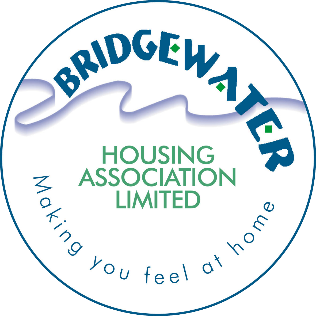 1.0	INTRODUCTION1.1	This scheme of delegation is intended to ensure that the work of Bridgewater Housing Association is carried out efficiently and effectively, within the strategic and policy frameworks agreed by the Board of Bridgewater Housing Association.  Within this Scheme, the CEO and Leadership Team may delegate to members of their staff teams, in accordance with job descriptions.  This Scheme of Delegation forms part of Bridgewater’s Standing Orders.  Alternations to the scheme can only be done with the approval of the Board. 1.2	This Scheme of Delegation accompanies Bridgewater’s Standing Orders, the agreed remits for the Board and sub-committees and by the role descriptions for office bearers and the CEO.  This document should be read in conjunction with the Association’s Financial Regulations which provide specific guidance on cost limits for relevant staff members, sub committee and Board members.1.3	Office Bearers, acting with Leadership Team, have authority to  Represent Bridgewater HA on official business, consistent with agreed policies and principles Implement agreed emergency procedures and the provisions of Bridgewater HA’s Business Continuity Policy Take urgent decisions and/or action between meetings, in consultation with the CEO Take decisions on specific issues between meetings having delegated those decisions to one or more office bearers by the Board. 1.4	The Board delegates operational powers to the CEO who may take whatever action they consider necessary to ensure the efficient and effective management of Bridgewater’s affairs, without further reference to the Board or any of Bridgewater’s sub-committees.  All actions must be in accordance with Bridgewater’s Standing Orders, Financial Regulations and Scheme of Delegation.  The CEO may delegate to Managers and other senior officers, in accordance with approved job descriptions.  1.5	The CEO, in consultation with Leadership Team has authority to: Ensure the effective implementation of Bridgewater HA’s strategies, policies and plans.  Represent Bridgewater HA on official business, consistent with agreed policies and principles. Carry out all necessary legal and financial duties to ensure Bridgewater HA’s compliance with statutory and regulatory requirements. 1.6	In exceptional circumstances, prompt action can be taken without board authority e.g.Urgent health and safety issue needs prompt resolutionFailing to act would result in significant cost to the Association e.g. flooding to the Server Room etcWhere emergency action has been taken the Board should be made aware of this action as soon as is practicable at the next Board meeting or by email whichever is felt most appropriate.2.0	BACKGROUND2.1	Responsibility for putting Bridgewater’s policies into practice and managing the organisation and service delivery is delegated to the staff team, under the leadership of the Chief Executive.  This Scheme of Delegated Authority sets out what decisions the Board needs to make, and what decisions and activities it has delegated to the staff team in the following areas:Governance, Strategy and PolicyStaffing and EmploymentFinancial ManagementTender and ProcurementHousing and Estate ManagementDevelopment and Property Management2.2	In all day-to-day operational matters, the Chief Executive and Leadership Team of Bridgewater Housing Association are authorised and empowered to manage the Association and its operations even where certain activities are not specifically mentioned in this Scheme of Delegated Authority.  Where responsibility is delegated to the staff team, the Board receives regular reports on various areas of Bridgewater’s activities including relevant strategic performance information.2.3	The Chief Executive may require any member of staff to seek his authority to do something even where this Scheme of Delegated Authority gives the staff member power to do it.2.4	The Board has agreed the following framework for granting authority and specific delegations: Governance Strategy and PolicyStaffing and EmploymentTender and ProcurementHousing and Estate ManagementDevelopment and Property ManagementBridgewater Housing Association PolicyBridgewater Housing Association PolicyPolicy nameScheme of DelegationPolicy categoryGovernancePolicy numberCS27Date adopted26 October 2022Last reviewn/aThis review27 September 2023 Next reviewSeptember 2024Equalities impact assessment requiredn/aLinks to other documentsFinancial RegulationsBoard Terms of Reference/RemitFinance & Corporate Services Sub-Committee Terms of Reference/RemitHousing, Land & Property Sub-Committee Terms of Reference/RemitConsultationn/aReserved to the BoardDelegated to Sub-CommitteesDelegated to the Leadership TeamEstablishment / Dissolution of Sub-Committee or Working groups.  Approval of remits of sub committees and delegated authorities to sub-committees and staff as deemed appropriateMonitoring and maintaining policy review schedule; approval of policies delegated by BoardReview of all policies in accordance with Policy Review Schedule, policies can be delegated to Sub-Committee and Leadership Team by BoardApproval of Payments and Benefits in accordance with Bridgewater’s Entitlements, Payments and Benefits Policy  Approval and reporting to Board of Payments and Benefits in accordance with Bridgewater’s Entitlements, Payments and Benefits Policy  Approval of Bridgewater’s Business Plan and all other strategies /plans/updates that fall within the strategic role of the Board. Review of progress against business plan on a quarterly basisApprove and review IT Strategy and associated Policies – recommending to Board where appropriate significant financial implications of changeReporting progress with Business Plan quarterly and annual updateApproval of the creation or dissolution of subsidiaries, and appointment of directors to subsidiaries and other bodies.  Approval of the business plan of any subsidiary organisationApprove where required Annual Returns to Scottish Government, Scottish Housing Regulator & OSCRApprove Annual Return on the Charter / financial returns in accordance with sub-committee remitsSubmit Annual Returns to all statutory and regulatory bodies following Board Approval or where Board Approval is not requiredApprove any joint venture or setting up of Subsidiary, and any lending to other organisations, in accordance with rules and covenants.Approval of Board Draft MinutesApproval of draft minutes of Sub-CommitteesPreparation and issue of notice, agenda, papers and minutes for meetings of Board, Sub-Committees and AGMAgreement to seek approval for disposal of assets under Section 66 of Housing (Scotland) Act 2001(and its successors) except leases which can be approved by LT as per policy Approve Annual Leasing ReportApproval of leases and reported to Sub Committee and SHRApproving Strategic Agreements with other partiesApproval of recommendation to the AGM on the appointment of the External AuditorsApproval of appointment of internal & external auditorsReporting and implementing any remedial action identified by the internal auditorAuthorising use of the SealEnsure Bridgewater has comprehensive, adequate and appropriate insurances in place to manage and mitigate risk.Implementation of Risk Management Strategy and maintenance of strategic and operational risk registers Approval of registers where required by regulatory, statutory or funding bodiesApproval, monitoring, maintenance and reporting of all Registers required by RegulatorsApproval of Risk Management Strategy and annual review and quarterly monitoring of strategic risk register and compliance registerMaking statements to the press or other public statements on behalf of Bridgewater HA (with input/knowledge of Chair)Ensuring compliance with Regulatory Standards of Governance and Financial Management and legal and compliance obligationsInitiation of Investigation of alleged breach of Board Members’ Code of Conduct per approved protocol (Chair and CEO)Monitoring of Complaints Handling Procedure on a bi-annual basisManaging and implementing the Complaints Handling Procedure in accordance with SPSO GuidanceApprove Board Members training plans Arrange for Annual Appraisals and Training & Development Plans to be in placeApproval/refusal of applications for membership of the AssociationMaintenance of register of membershipAppointment of office bearers and filling of casual vacancies; appointment/replacement of co-opted membersMaintenance and reporting Action PlansApproval of the creation or dissolution of sub committees, subsidiaries and the appointment of representatives to theseCare & Repair policy and strategy including business development areasTo note and ensure recording and notification of Notifiable Events and to monitor events annually and as they occurTender submission approval of terms for Care & Repair Service.To report Notifiable Events as they occur and inform Board and Scottish Housing Regulator, and any other relevant bodiesRemoval of Board members, where permitted by the Rules.Consideration of any matter referred to the Board by a General Meeting of Bridgewater’s members; and reference of any matter to a General MeetingReserved to the BoardDelegated to Sub-CommitteesDelegated to the Leadership TeamRecruitment and line management of CEORecruitment of Section Heads (CEO with Board Member)Arrange and monitor outcomes of CEO’s annual appraisal (Chair)Approval of staffing structure and any changes with financial impact to be reported to Board outwith budgetEnsuring appropriate arrangements within agreed policy and budget for working environment, training and development and dignity at workDevelopment and negotiation of terms and conditions of employmentImplementing Terms & ConditionsOffice Bearers to form panel for Grievance and Disciplinary issues relating to CEO and act as appeal where required in HR casesRecruitment of Staff (other than Leadership team) within agreed establishmentStaff re-grading and salary increases, out with Bridgewater’s established policiesEmployment of temporary staff within agreed budgets and per recruitment and selection policyOffice Bearers to form panel for appeal etc – Employment & GovernanceGrievance and Disciplinary issues Monitoring the staff and employment performance of the organisation quarterlyReporting to the Sub Committee quarterly on employment performance and statisticsMonitoring of serious breaches of Health & Safety Policy and legislation referred by Sub-Committee or Leadership TeamMonitoring of Health and Safety Policy and breachesImplementation and monitoring of Health and Safety policies and reporting of any breachesReserved to the BoardDelegated to Sub-CommitteesDelegated to the Leadership TeamApproval of tender acceptance for contracts in accordance with levels in procurement and financial regulations (in excess of Sub-Committee Level)Approval of tender acceptance for contracts in accordance with levels in procurement and financial regulations (in excess of LT level)Procurement and Appointment of Contractors and Consultants to supply works goods and services up to £100k (excluding VAT but for whole contract cost) in accordance with budget, business plan and approved programmes Approval of procurement methods for day-to-day maintenance contracts via procurement policy approvalProcure goods and services up to value of £100k (as above re VAT etc) in accordance with our Procurement Policy.  Leadership Team to have authority subject to procurement rules, taking account of regulated procurementAll works above £15k - 3 quotes to be sought where possible: regulated procurement above £50k for supplies and services and £2m for works10% operational thresholds in place against tender costs over £50k and 20% threshold under £50k – subject to documented evidence for auditUnbudgeted expenditure allowed for up to £15k – documentedSign all contracts and tender approvals procured and approved in line with delegated authorities including all care and repair contractsReserved to the BoardDelegated to Sub-CommitteesDelegated to the Leadership TeamApproval of the annual rents and service charges / increaseDealing with appeals where customers have a right of appealSigning tenancy agreements, Occupancy Agreements & Leases and Approval of Temporary & Supported AccommodationMonitoring the service performance of housing and estate functions quarterlyAgree Operational Key Performance IndicatorsApproval of Tenant / Customer Engagement StrategyMonitoring of progress against Tenant / Customer Engagement StrategyInitiating ASBO or equivalent and instruct recovery action for breach of tenancy conditionsApproval of Allocations PolicyApproval of Local Lettings Plans and Annual Lettings Plan, including quotasAgreeing Eviction in accordance with legislation and policyApproval of Tenancy and any other occupancy agreementsApproving the terms of the periodic satisfaction survey and commissioning the projectApprove Entitlements Payments and Benefits cases as per policy (E-Mail Approvals can be followed up with ratification)Comply with Entitlements, Payments and Benefits PolicyApprove Write Offs as per Policy Approve Write Offs as per PolicyApprove any departure from agreed Policy of arrears management following case being made.Approval to enter into leases, management agreements or leases involving heritable property with third parties including temporary decant agreements with other RSL’sApproval of Acquisition and Disposal StrategyApprove any stock disposal in line with strategy and former S66 consentPurchase of Properties as per Acquisition Strategy & BudgetMonitor, review and make decisions on reports presented to Subs– otherwise recommend to the Board should significant financial implication be applicable.Initiating court action and enforcement of decrees for eviction (Housing Officer level)Reserved to the BoardDelegated to Sub-CommitteesDelegated to the Leadership TeamApproving Site Acquisition (within agreed plans)Agreeing savings to individual schemes – over 10% of agreed costsAgreeing savings to individual schemes – up to 10% agreed costsApproving the Affordable Housing Supply ProgrammeMonitoring claims against contractors/consultantsReporting on and applying for appropriate funding and grants through the Affordable Housing Supply ProgrammeApproval of annual budget/programme for repairs and planned maintenance worksApproving individual scheme design proposals  Dealing with appeals where customers have a right of appealEnsuring borrowings and investments comply with statutory and regulatory requirements and Bridgewater HA’s RulesApproval of applications from contractors to join Bridgewater’s approved listApproval and reporting of Claims against Contractors/Consultants Intimation of claimsMonitoring the development and property management performance of the organisation quarterlyAdding contractors to Bridgewater’s approved list on a trial basis.  Removing contractors from the list who do not perform to Bridgewater’s requirementsNegotiating terms of loans to fund individual developments  Approval and review of planned maintenance programme in accordance with the annual budget approved by BoardImplementation of planned maintenance programme and exception reporting of material variancesAgree the implementation of our Factoring Policy and review and agree on the annual management fee for factoringAction required in respect of health and safety management, equal opportunities and other legal obligations